Министерство культуры и архивного дела Сахалинской областиСахалинский областной ресурсный центр по образованию в сфере культуры и искусства СТАТЬЯ, ОБОБЩАЮЩАЯ ОПЫТКОМПЛЕКСНЫЕ УПРАЖНЕНИЯ - эффективное СРЕДСТВО РАЗВИТИЯ голоса и певческих навыков обучающихся на уроках вокально-хоровых дисциплин в дшиКолотвина Наталья Ивановна,преподаватель вокально-хоровых дисциплин МБОУДО «ДШИ г. Поронайска»Поронайск 2024Данная статья раскрывает собственный педагогический подход в практической работе над развитием голоса и певческих навыков обучающихся с помощью комплекса вокальных упражнений на уроках вокально-хоровых дисциплин в «ДШИ г. Поронайска».В настоящее время музыкальное воспитание является важной составляющей в духовно-нравственном и эстетическом воспитании подрастающего поколения. Вокальная музыка, пение, как эмоциональный вид искусства напрямую воздействует на чувства ребенка, а через них на его отношение к окружающему миру, следовательно, развитие музыкальных способностей является мощным источником воздействия для полноценного развития детей. Пение-является наиболее доступной формой музицирования и самовыражения, при условии владения голосом, что дает возможность ребенку выразить свои чувства и настроения в пении. Это активизирует его мироощущение и заряжает жизненной энергией. Поэтому в музыкальном развитии детей актуальным является развитие их певческого голоса. Под развитием певческого голоса понимается качественные и количественные изменения состояния голосового аппарата и формирование вокальных навыков: певческого дыхания, звукообразования, артикуляции, слуховых навыков и навыков эмоционально-выразительного исполнения. [2, c. 6]. Искусство пения еще в период античности считалось первым признаком наличия у человека образования. Это мнение актуально и в наше время, поскольку развитие певческих навыков у детей способствует не только формированию слуха, речи и мышления, но и эмоционально-нравственной сферы и творческой любознательности.Актуальность данной темы обусловлено тем, что в процессе певческой деятельности происходит не только развитие голоса и вокальных навыков и умений, а также успешно формируется весь комплекс музыкальных способностей, эмоциональная отзывчивость на музыку, обогащаются переживания ребенка. Кроме того, решаются воспитательные задачи, связанные с формированием личности обучающихся. Также важно отметить, что современной наукой доказано, что дети, занимающиеся певческой деятельностью, более отзывчивы, эмоциональны, восприимчивы и общительны, так как владение певческим голосом дает ребенку возможность выразить свои чувства в пении, и этот эмоциональный всплеск заряжает его жизненной энергией.Под певческим голосом понимается способность человека петь. Певческий голос — это энергетический поток, создаваемый певцом во время пения, а звучание певческого голоса, качество субъективного слухового восприятия этого потока [3, c.55]. Голос-уникальный и неповторимый природный инструмент, поэтому обаяние и красота эффектов, ставят его выше всех инструментов, созданных людьми. В связи с этим работа над постановкой голоса накладывает на преподавателя особую ответственность, т.к. он имеет дело с еще неокрепшим организмом, хрупким и нежным голосовым аппаратом ребенка, также необходимо учитывать, что в силу физиологических причин, голос ребенка будет изменяться по диапазону, силе и тембру. Поэтому, несмотря на то что пение один из доступных видов музыкальной деятельности, процесс постановки голоса достаточно сложный и требует определенной системы занятий. Занятия по обучению пению состоят из нескольких частей, в процессе которых происходит развитие, формирование и совершенствование певческого голоса и вокально-технических навыков. Начальным этапом на уроках вокально-хоровых дисциплин в ДШИ является распевание. Распевание — это процесс подготовки вокалиста к работе - создание эмоционального настроя, и введение голосового аппарата в работу с постепенной нагрузкой, имеет две функции: -    разогрев и настройка голосового аппарата певца к работе;- развитие вокально-технических навыков, а также достижения качественного звучания голоса в вокальных произведениях. Важной частью в этом процессе - являются вокальные упражнения, которые служат для распевания и разогрева голосового аппарата, и на них отрабатываются основные певческие навыки: певческое дыхание, артикуляция, звукообразование, резонирование.Упражнения, развивающие вокально-исполнительскую технику, имеют различные технические задачи: - развитие певческого аппарата (он должен справляться с высокой энергической нагрузкой, необходимой для академического пения);- развитие управляемости вокального аппарата (от этого зависит возможность выразительного пения, проявляемая в условиях повышенных динамических нагрузок, а также в атмосфере тончайшего лирического высказывания);- формирование многочисленных певческих навыков, связанных с автоматизацией вокально-исполнительских приемов (именно они лежат в основе вокальной техники).Следовательно, исходя из задач вокальной работы на данном этапе, главным определяющим фактором будет выбор комплекса специальных вокальных упражнений.На распевание в начале урока отводится 10-15 минут, при этом, лучше петь стоя.  Так как все вокальные навыки находятся в тесной взаимосвязи, то работу над ними на уроках вокально-хоровых дисциплин стараюсь проводить параллельно, то есть в процессе распевания даю обучающимся различные упражнения: на звуковедение, дикцию, певческое дыхание и т. д. На специально подобранном комплексе вокальных упражнений у обучающихся вырабатывается навык певческого дыхания, формируется качественный певческий звук, ровность голоса, ровность гласных, развивается певческий диапазон.Поэтому система вокальных упражнений, которые я использую на каждом уроке для подготовки голосового аппарата к работе, формированию основных певческих навыков, развитию голосовых возможностей и приобретение вокально-технических навыков, исполняется обучающимися в определённой последовательности, что является важным условием отработки навыка «автоматизма» исполнения.1.Певческое дыхание. Основой вокально-хоровой техники, является навык правильного певческого дыхания, которое дает возможность регулировать певческий звук, придает ему подвижность, длительность и силу, при этом дыхание должно быть равномерным, свободным и естественным.Среди практических упражнений по выработке правильного певческого дыхания у детей на начальном этапе применяются упражнения без пения, направленные на выработку правильного вдоха, задержки дыхания и выдоха.Для выработки певческого дыхания я использую элементы певческой гимнастики по системе А.Н. Стрельниковой: «Ладошки», «Насос», «Погончики». Эти упражнения помогают обучающимся организовать активный вдох, правильную работу диафрагмы, а навык плавного, равномерного выдоха, расходования дыхания при пении, отработать с помощью упражнений «Воздушный шар» и «Свеча».    Следует отметить, что навык певческого дыхания воспитывается постепенно, поэтому на начальном этапе обучения стараюсь включать в репертуар произведения с короткими фразами, с последней долгой нотой или фразами, разделенными паузами.2. Артикуляционные упражнения. На первоначальном этапе обучения необходимо включать в работу артикуляционную гимнастику, которая способствует укреплению мышц артикуляционного аппарата, формирует правильное полноценное движения артикуляционных органов (язык, губы, нижняя челюсть), улучшает дикцию. Поэтому, на уроках вокально-хоровых дисциплин в ДШИ я использую элементы авторской фонопедической методики развития голоса Емельянова Виктора Вадимовича: «чистим зубки», «дудочка», «лошадка», «часики» и т.д. Следующие упражнения по методике Емельянова, использую для разогрева голосового аппарата у обучающихся: А) Упражнение на озвучивание грудных резонаторов Резонирование губами на звук «тпру» на 2-3 звука в примарной зоне.Б) Упражнение на озвучивание головных резонаторов «Тпру» выполняется плотно прижатыми губами скольжением вверх на ч.5 и обратно. Начинать упражнение следует от фа 1 октавы и продолжать по полутонам секвенционно вверх до предела «свистковым» приемом. 3. Дикция. Для развития ясности и разборчивости произносимого текста обучающихся, использую чтение и пение скороговорок. Вначале дети читают или поют скороговорки медленно, но по мере успешного совершенствования произношения, постепенно ускоряется темп. При этом необходимо следить за четкостью и ритмичностью произношения текста.Например:Следующее упражнение направлено на развитие четкого, ясного произношения: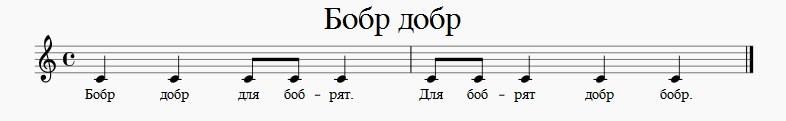 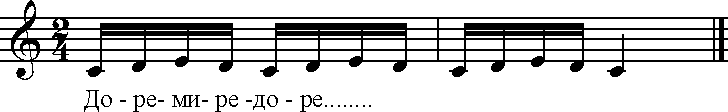 4.Вокальные упражнения. При обучении детей младшего школьного возраста, певческие навыки необходимо воспитывать в элементарном виде, не добиваясь тонкостей того или иного приема. Поэтому в вокальной работе музыкальным материалом служат русские народные песенки-попевки, что помогает вызвать у детей интерес и привить любовь к национальному мелосу. Кроме того, они лаконичны по своей музыкальной мысли, часто имеют постепенную структуру, которая помогает младшим школьникам не заострять внимание на сложности интонирования. Эти попевки состоят из мелодий постепенного движения в пределах двух, трех ступеней и т. д. Также в попевки можно превратить и обычные вокальные упражнения, придав им словесный текст, который исполняется в виде секвенций по полутонам вверх и вниз.Например: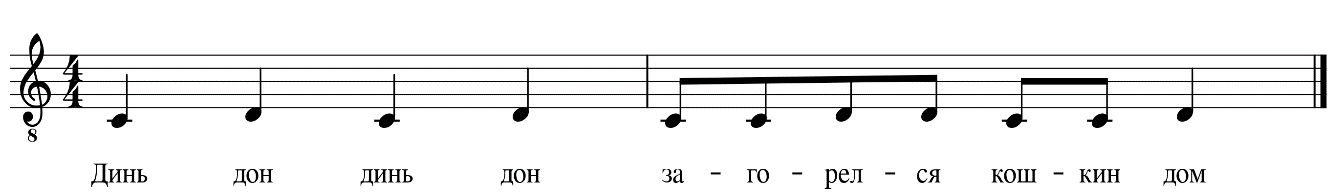 В возрасте 10 лет, обучающиеся певческому искусству переходят к другим упражнениям, поются они, на классические для вокального исполнительства слоги. Например: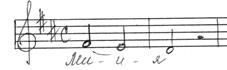 Для детей с более высокими вокальными возможностями использую более сложные упражнения.Например: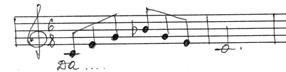 В дальнейшей вокально-хоровой работе с обучающимися на уроках вокально-хоровых дисциплин в ДШИ, происходит постоянное закрепление, развитие, совершенствование голоса и певческих навыков, углубленная работа над культурой пения и правильностью вокального звука, красотой тембра, тонкой и разнообразной нюансировкой, на более технически сложном музыкальном материале. Например: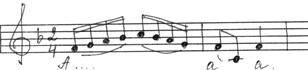 Подводя итог, напомню, что под распеванием понимается комплекс вокально-технических упражнений, вводящих исполнительский аппарат вокалиста в состояние готовности к певческой деятельности. Что предполагает активизацию всех его составляющих: вокального слуха, координационную настройку нервно-мышечного аппарата, призванного обеспечить сложнейшее управление певческими навыками, готовность мышц совершать не только трудную, но и энергозатратную работу, их соответствующую тоническую настройку. Поэтому, осознано или нет, при пении упражнений, обучающийся вокалист не просто «разогревает» мышцы, а поднимает на нужный функциональный уровень работу всего исполнительского аппарата.В процессе пения комплекса специальных вокально-хоровых упражнений на каждом уроке, происходит систематическая отработка вокально-технических приемов, это приводит к ценному навыку- «автоматизму» их применения. Этот принцип заключается в многократном выполнении простейших операций, в ходе которых голосовой аппарат как саморегулирующаяся система автоматически находит оптимум, одновременно тренируя соответственные мышечные системы. Что дает возможность последовательно расположить учебные задачи, позволяя на простом музыкальном материале (на начальном этапе обучения), в дальнейшем на более сложном музыкальном материале (в работе с детьми среднего и старшего школьного возраста), эффективно вырабатывать у обучающихся навыки певческого дыхания, звукообразования, звуковедения, артикуляции и дикции, а также слуховой и вокальной координации в пении.Таким образом, применение данной системы вокальных упражнений на уроках вокально-хоровых дисциплин в ДШИ, в результате является стержнем певческой деятельности и обязательным условием развития, формирования и совершенствования голоса и певческих навыков обучающихся. ЛИТЕРАТУРААристова, С. В. Современные технологии в развитии певческих навыков у детей старшего дошкольного возраста / С. В. Аристова. — Текст: непосредственный // Молодой ученый. — 2020. — № 4 (294). — С. 268-270. — URL: https://moluch.ru/archive/294/66798/ Гонтаренко Н.Б. Сольное пение: секреты вокального мастерства /метод. пособие / Н.Б. Гонтаренко. – Ростов н/Д: Феникс, 2007. – 155 с.Дмитриев, Л.Б. Основы вокальной методики: учеб. пособие для вузов 	Дмитриев. Л.Б – М.: Музыка, 1968. – 675 с. Дмитриев, Л.Б. Основы вокальной методики: учеб. пособие для вузов Л.Б. Дмитриев. – М.: Музыка, 1968. – 675 с.Емельянов В.В. Развитие голоса. Координация и тренинг / В.В. Емельянов. - 5-е изд., стер. – СПб.: Лань, 2007. – 192 с.Пекерская Е.М. Вокальный букварь [Электронный ресурс]: электронный учебник.	/	Е.М.	Пекерская.	–	М.:	1996.	– Режим доступа: http://thelib.ru/books/pekerskaya_em/vokalniy_bukvar-read.htmlСтулова, Г.П. Теория и практика работы с детским хором: учеб. пособие для студ. высш. учеб. заведений / Г.П. Стулова. – М.: Гуманит. изд. центр ВЛАДОС, 2002. – 176 с.: ноты.Малинина Е.М. Вокальное воспитание детей. - Л.: Музыка, 1967.ИНТЕРНЕТ-РЕСУРСЫЩетинин. М.Н. Дыхательная гимнастика А.Н. Стрельниковой. / М.Н. Щетинин. – 2-е изд. – М., 2005 – 367с.Юшманов, В.И. Вокальная техника и ее парадоксы: изд. 2-е, / В.И. Юшманов. – СПб.: изд-во ДЕАН, 2002. –128 с.https://nauka-pedagogika.com/pedagogika-13-00-02/dissertaciya-individualno-gruppovaya-forma-vokalnoy-podgotovki-studentov-muzykalnyh-fakultetov https://mus.academy/articles/functional-features-of-the-chanting-in-vocal-classes https://infourok.ru/metodicheskie-rekomendacii-navyki-horovogo-peniya-u-detej-mladshego-shkolnogo-vozrasta-5566003.html https://hor.by/downloads/books/vocal_dict.htm https://www.informio.ru/publications/id2852/Vokalnye-uprazhnenija-v-formirovanii-pevcheskih-navykov-u-detei 